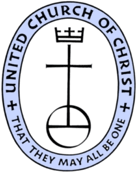 Exempt Standing is a ministerial standing for an Authorized Minister who has discerned that they no longer intend on engaging in a career of public ministry. This application outlines the roles and responsibilities of Exempt Standing as part of the mutual discernment between an Authorized Minister and the Committee on Ministry before Exempt Standing is granted. Exempt Standing may transfer across Associations and/or may be held in an Association separate from the Association where the minister holds Local Church membership. Name: ___Home Mailing Address: ___Home Telephone: ()   Mobile Telephone: () E-mail Address: __I prefer not to have my home contact information listed in the Yearbook and Access UCC: (check which information should not be listed): Address Telephone EmailMy most recent ministry setting was:Name of Ministry Setting: __Ministry Setting Address: __Position Title: _ Date Service Began: __Date service ended: __Local Church of membership: __I hold ministerial standing in: Kansas Oklahoma Conference I am requesting Exempt Standing because I am not currently engaged in public ministry, and I have discerned that I will no longer seek a call or opportunities for public ministry.  Initials: ___________I understand that I am still subject to the support and oversight of a Committee on Ministry through Exempt Standing, and am required to do the following:maintain membership in a UCC congregation; continue to embody the ethics of the UCC Ministerial Code;participate in the ongoing oversight of the Committee on Ministry, including annual Information Reviews, Situational Support Consultations, and Fitness Reviews; and be responsive to communication from the Association and Conference as I am able.In conversation with the Committee on Ministry, I recognize that to maintain Exempt Standing I will refrain from:seeking ministerial positions;entering into call agreements;providing pulpit Supply;officiating at weddings and funerals;serving on committees of the Association, Conference, National or global settings of the church.By maintaining Exempt Standing, I understand that that I am exempt from certain ongoing requirements of Ordained Ministerial Standing including periodic vocational support meetings, boundary training, diversity training, and continuing education. Initials: ___________As a UCC Minister with Exempt Standing I may continue to: participate in the life of my Local Churchattend the annual meeting of the Association and Conference when possible;co-officiate at the sacraments at the invitation of an active Authorized Ministerother (as determined by the Committee on Ministry with the Exempt Minister) ___I covenant to refrain from engaging in public ministry, save for the activities indicated above, and will refrain from serving in a professional ministry capacity (even if temporary) while maintaining Exempt Standing. If I discern a call to serve in ministry again, I covenant to meet with the Committee on Ministry to request an end to Exempt Standing and will complete any required boundary trainings as a prerequisite for reentering into active ministry. Exempt Standing is the only form of ministerial standing that can be held by an Association different than the Association of Local Church Membership. If I relocate while maintaining Exempt Standing and join a Local Church in my new location, I may request a transfer of standing to the new Association but am not required to do so. The Association covenants to continue to communicate with me regarding all required oversight processes, Association and Conference annual meetings, and other business of the Association. Please sign and date following a discernment conversation with the appropriate Committee on Ministry. This form will be added to your Ministerial File and reported to the Conference and/or Association where you hold ministerial standing. The Exempt Standing covenant will be reviewed and updated as appropriate. _____________________________________________________________________________________Signature of Authorized Minister 							Date_____________________________________________________________________________________Signature of Committee on Ministry Representative 				DateAlways contact your Association and/or Conference when:Your call, address, or other contact information changes. You have personal or professional concerns and need support.